新竹縣安興國小106學年度第一學期課後社團基本資料總表親愛的家長您好：課後社團多元豐富，106學年度第一學期一共有 28 個社團，本學期課程自9/27/12/22，共計 13 次。分四個時段開課:  A.週三12:50~14:20     B.週三14:30~16:00     C.週五12:50~14:20      D.週五14:30~16:00並請您留意以下事項，感謝您的配合：1. 採取二階段線上報名，報名連結:https://www.beclass.com/rid=203c839598a5aefce4d8
   社團詳細內容請上安興國小網站首頁學的學務處公告或最新消息查看相關訊息。 2. 報名前請審慎思考，因關係到成班人數，一經報名請勿取消報名，以保障他人的權益。3. 社團活動結束後，學生至正門等候接送，請家長、安親班準時接送學童。4. 現公告社團學費為暫定，待報名完畢鐘點費會視報名人數調整，材料費不變。(學費只會調降,不會調升)第一階段 第二階段 報名時間 8/31(四)~9/3(日) 9/15(五)~9/17(日) 報名方式 線上報名，名額有限，額滿為止。 線上報名，名額有限，額滿為止。報名結果公告 9/5(二)公告達開班人數之社團 9/18(一) 繳費時間 9/9(六)~9/12(二) 9/19(二)~9/21(四) 上班時間 繳費方式 憑三聯單至各大超商繳費[9/8(五)發放] 直接至學務處訓育組繳費。 備註 9/14(四) 公告第一階段未完成繳費釋出名額尚可報名的社團本學期課程自9/27起12/22止 編號編號社團名稱課　　程　　說　　明上課時間指導老師參加對象(年級)開班人數最低-最高鐘點費(元)備　　註學 費(元)11快樂足球社11.足球基本動作、傳接球技術練習。2.場地規則講解、射門練習。9/27 ~12/27週三12:50~14:20何佳絹09776569821-210-182300自備四號足球一顆或請教練代購材料費：350元265022運動島安興直排輪A社運動島直排輪課程是一種多元性，藉由多元感官刺激提升孩子專注力，建立運動的好習慣，互助合作培養溝通，耐挫及情緒穩定，在學生玩玩中學，促進孩子整合及分析能力。9/27 ~12/27週三12:50~14:20吳奇軒0988-358595Line ID:Leowu221-68-123250無直排輪器材的學員可至運動島推廣中心選購享學員優惠價與三年保固喔。運動島推廣中心地址：新竹市經國路一段454巷86號。  03-5320393  0988-358595325033繪本創作社繪畫是充滿快樂與想像的，透過引導啟發孩子們的創意，並將其充分的轉化成一頁頁的畫面，畫出獨一無二的繪本！藉由創作繪本，將零碎的知識逐漸整合，學會細膩的繪畫表現，一起去探索有趣的繪本世界吧!9/27～12/27週三  12:50-14:20  悠遊藝術吳家儂03-55842260920-9968831-25-102860自備畫畫衣。材料費：340元參考資訊：http://yoyo-arts.blogspot.tw/320044  弦樂社(適合舊生)弦樂演奏能力培養。(小、中、大提琴)閱讀樂譜及樂理基本能力培訓。樂團合奏能力培養及訓練。9/27~12/27週三12:50~14:20涂珄瑝09112766311-28-303700材料費：樂譜+影印費300元（樂器選購及個別課另行通知）400055足球社(A)肢體與足球律動的講解養成、足球規則的講解。左右腳的平衡與足球基礎訓練的練習與養成。9/27~12/27週三12:50~14:20彭聖瑋楊尚霖0978-7718050955-9823121-410-242200220066紅點心烘焙料理社紅點心烘焙料理班，將健康飲食文化與美學生活相結合，堅持使用新鮮、合格、安全食材，培養孩子們對大地與食物的感恩與尊重。讓孩子們親手做出好吃好玩又有趣的創意點心和料理。課程內容可搜尋紅點心手作坊FB。9/27 ~12/27週三12:50~14:20教學：林玉萍(葡萄老師)0927-935-975行政：范永紅(巧克力老師)
0928-222-8251-26-161900另收材料費:2000元贈送保鮮盒390077快樂足球社21.足球基本動作、傳接球技術練習。2.場地規則講解、射門練習。9/27 ~12/27週三14:30~16:00何佳絹09776569821-210-182300請自備四號足球一顆或請教練代購材料費：350元265088美學王子創意黏土繪畫社(A)課程中透過生活經驗,造型,顏色等…各種創意的主題啟發思考,透過撕,貼,黏,剪,捏,的課程內容加強手腦並用及小肌肉的發展,並開發孩子的觀察力以及對顏色的敏感度,打開孩子美學的多元視野。9/27 ~ 12/27週三14:30~16:00王雅儷09530639901-28-152510畫畫衣材料費：1170元368099PhiloZoKids兒童哲學利用有趣的主題式課程引導孩子們學習合作、有效地思考、提問。09/27~12/27週三14:30~16:00博佳佳09207724191-26-123250材料費：600元38501010運動島安興蛇板A社運動島蛇板課程是一種多元性，讓孩子了解橫向平衡，正確的使用蛇板器材降低危險發生，建立運動的好習慣，互助合作培養溝通，在學中玩玩中學，促進孩子整合及分析能力。9/27 ~12/27共13次14:30~16:00吳奇軒0988-358595LineID:Leowu221-68-123250無直排輪器材的學員可至運動島推廣中心選購享學員優惠價與三年保固喔。運動島推廣中心地址：新竹市經國路一段454巷86號。  03-5320393  0988-35859532501111悠遊藝術-繪畫社1.體驗多元媒材創作的質感。2.結合生活經驗，讓孩子能充分的將生活中所見所聞用畫筆記錄生活。3.學習各種繪畫技巧(漸層、對比色調、造型與結構)。4.依年齡學習不同難度的技巧。9/27～12/27週三 14:30-16:00  悠遊藝術吳家儂03-55842260920-9968831-25-102860自備畫畫衣。材料費：340元參考資訊：http://yoyo-arts.blogspot.tw/32001212競速熊貓直排輪社1 矯正不良姿勢及腳型，訓練身體平衡性及重心穩定，增強全身協調性。2 對於走路或下樓梯容易跌倒，走路呈內八字等深具效果。3 班別有平花初級班、進階班、競速初級班、曲棍球初級班、學成後將會有檢定證照考試，共11等級證照考試(原地考照)4歡迎參觀：新竹縣直排輪運動協會粉絲專頁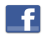 9/29～12/22週五12:50~14:20謝登豊0973235152陳茂榜09845406151-28-252200可向協會團購價直排輪全套3600元(硬式學習鞋、三合一拉包、二層安全帽、護具)22001313 烏克麗麗初階合奏班1.以漸進式的教學 ，輕鬆學會彈唱的樂趣2.搭配樂理及律動的教學，完全融會貫通音樂的基本要素3.利用分部彈奏教學法，互相學習合奏 重奏的奧妙4.書本採用全彩漸進式一次融會貫通學會五線譜、四線譜、簡譜 、自彈自唱專門針對國小生的烏克麗麗教本並附DVD與MP3光碟提供課後複習使用！9/29 ~12/22週五12:50~14:20龍映育烏克城堡作者烏克麗麗大教本作者09883284311~28-103250自備筆、烏克麗麗與調音器。若需購買樂器、調音器可向老師登記代購, 享有比網路價更優惠的團購價,或請洽詢門市:新竹市金山19街23號一樓,來店前請先來電 03-5774918預約試琴 ,有上百把烏克麗麗供您選擇。材料費：250元32501414KIKI創意烘焙社簡單學.輕鬆做.感受親手製作的樂趣與親友分享的喜悅.多元飲食文化創意烘焙美學生活新體驗!帶著你的創意出發9/29~12/22週五12:50~14:20林志豪09630715561-28-103250可自備圍裙材料費：700元39501515運動島安興直排輪B社運動島直排輪課程是一種多元性，藉由多元感官刺激提升孩子專注力，建立運動的好習慣，互助合作培養溝通，耐挫及情緒穩定，在學生玩玩中學，促進孩子整合及分析能力。9/29 ~12/22週五12:50~14:20吳奇軒0988-358595LineID:
Leowu221-28-123250無直排輪器材的學員可至運動島推廣中心選購享學員優惠價與三年保固喔。運動島推廣中心地址：新竹市經國路一段454巷86號。  03-5320393  0988-35859532501616櫻花町兒童日語基本的五十音開始使用音樂及動畫帶入讓、學生們不害怕去說另外一種語言、培養從小接觸第二外語的興趣9/29~12/22週五12：50~14：20呂柏翰09883267381-26-182900材料費：150元(日文講義)臉書:櫻花町工作坊30501717籃球社培養低年級學生的籃球基礎能力，增進籃球相關知識，並鍛鍊基礎體能。 9/29 ~1222週五12:50~14:20莊哲綸(阿諾)0955-9403301-28-153250帶水壺及毛巾325018玩具科學家玩具科學家1.每次上課都會做一款會動的機器人。2.透過有趣的玩具設計培養學生對科學的興趣及獨立創意思考能力。3.學童活用科學原理、體驗科學樂趣。9/29-12/22週五12:50~14:20劉康平09528778071-28-252200每人一份教材操作自備鐵罐、3號電池和簡單工具EX:小把十字螺絲起子材料費：2000元420019瘋狂科學社（電子積木）瘋狂科學社（電子積木）了解日常生活中，不可獲缺的電，透過一些簡單的物品，認識電的現象及原理。利用電子電路的知識和技巧，使學生動手操作的靈敏技巧提昇，達到手腦並用。更加強學生的創造力與如何解決問題的能力。並在瘋狂電子積木中練習、研究、創造出各種有趣的電子電路。9/29~12/22週五12:50~14:20何文清公共電視科學節目(成語賽恩斯)裁判 09772489071-28-251800每人贈送一套瘋狂科學電子積木等科學材料。材料費2200元整400020  弦樂社(適合新生)  弦樂社(適合新生)1.弦樂演奏能力培養。(小、中、大提琴)2.閱讀樂譜及樂理基本能力培訓。3.樂團合奏能力培養及訓練。9/29~12/22週五12:50~14:20涂珄瑝09112766311-28-303700材料費：樂譜+影印費300元（樂器選購及個別課另行通知）400021多元舞蹈社多元舞蹈社1.訓練身體協調及平衡。2.調整姿態、增加自信心。9/27-12/27週五12:50~14:20李思葦09520112711-212-20 2200團服：600元(適新生)280022小紅點課後創意美術社小紅點課後創意美術社透過故事繪本、電影題材、卡通造型…等元素引導教學，使用不同媒材及多種技法的練習，完成水彩、壓克力、水墨、版畫、粉彩、色鉛筆、素描、拼貼、立體捏塑…等創作，營造色彩、形狀與質感的美，孩子們能夠完成獨一無二的藝術創作，並獲得成就感，鼓勵有意願的孩子參加畫畫比賽及美術展覽。課程內容可搜尋小紅點才藝教育學苑FB9/29 ~12/22週五12:50~14:20教學：游翔智(甜甜圈老師)0978-608-748行政：范永紅(巧克力老師)
0928-222-8251-26-161900另收材料費:1350元贈送隨機一款拉拉熊/單眼怪/kitty/龍貓書包造型零錢包+獨家精美畫冊一本325023創意輕黏土(A)創意輕黏土(A)◎透過黏土的搓、揉、捏等動作，訓練孩童大小肌肉的發展，培養對色彩與立體造型的建構能力與美學概念。◎本次課程主題涵蓋:夏日限定冰淇淋與甜點、多肉植物小花藍、可愛動物公仔、復古立體小攤車...等美觀又實用的趣味作品。9/29~12/22週五12:50~14:20真真老師1-210人2350 ※自備圍裙、抹布※材料費:$1500元 (報名即贈精美小物)385024足球社(B)足球社(B)肢體與足球律動的講解養成、足球規則的講解。左右腳的平衡與足球基礎訓練的練習與養成。9/29~12/22週五12:50~14:20彭聖瑋楊尚霖0978-7718050955-9823121-210-242200220025美學王子創意黏土繪畫社(B)美學王子創意黏土繪畫社(B)課程中透過生活經驗,造型,顏色等…各種創意的主題啟發思考,透過撕,貼,黏,剪,捏,的課程內容加強手腦並用及小肌肉的發展,並開發孩子的觀察力以及對顏色的敏感度,打開孩子美學的多元視野。9/29~12/22週五14:30~16:00王雅儷09530639901-28-152510畫畫衣材料費：1170元368026直笛社直笛社1.認識音樂基礎、直笛構造。2.學習直笛指法與吹奏。3.直笛樂曲吹奏9/29~12/22週五14:30~16:00張志豪09720519271-210-252200材料費每位學生200元240027運動島安興蛇板B社運動島安興蛇板B社運動島蛇板課程是一種多元性，讓孩子了解橫向平衡，正確的使用蛇板器材降低危險發生，建立運動的好習慣，互助合作培養溝通，在學中玩玩中學，促進孩子整合及分析能力。9/29~12/22週五14:30~16:00吳奇軒0988-358595LineID:Leowu221-28-123250無直排輪器材的學員可至運動島推廣中心選購享學員優惠價與三年保固喔。運動島推廣中心地址：新竹市經國路一段454巷86號。  03-5320393  0988-358595325028運動島安興桌遊魔方社運動島安興桌遊魔方社運動島桌遊魔方課程是一種多元益智邏輯課程，藉由多元核心桌遊來提升孩子專注力思考力分析力，結合魔速方塊課程培養更犀利的邏輯思考與反應，達到刺激大腦發展的益智型課程。9/29~12/22週五14:30~16:00吳奇軒0988-358595LineID:Leowu221-28-123250材料費(桌遊魔術方塊租借):390元於第一次上課時繳交運動島推廣中心地址：新竹市經國路一段454巷86號。  03-5320393  0988-358595364029創意輕黏土社(B)創意輕黏土社(B)◎透過黏土的搓、揉、捏等動作，訓練孩童大小肌肉的發展，培養對色彩與立體造型的建構能力與美學概念。◎本次課程主題涵蓋:夏日限定冰淇淋與甜點、多肉植物小花藍、可愛動物公仔、復古立體小攤車...等美觀又實用的趣味作品。9/29~12/22週五14:30~16:00真真老師1-210人2350 ※自備圍裙、抹布※材料費:$1500元(第一堂上課時收取)(報名即贈精美小物)385030足球社(C)足球社(C)1體與足球律動的講解養成、足球規則的講解。2右腳的平衡與足球基礎訓練的練習與養成。9/29~12/22週五14:30~16:00彭聖瑋楊尚霖0978-7718050955-9823121-210-2422002200